Проект внесенВРИП Главы Тутаевского муниципального района                                                          О.В. Низовой__________________________(подпись)                         «____» ___________  2023 г.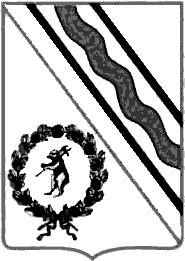 Муниципальный СоветТутаевского муниципального районаРЕШЕНИЕот___________________ №_______- гг. Тутаевпринято на заседании Муниципального СоветаТутаевского муниципального района____________________________________О внесении изменений в Порядок формирования и использования бюджетных ассигнований муниципальногодорожного фонда Тутаевского муниципального района	В соответствии с Бюджетным кодексом Российской Федерации, Федеральными законами от 06.10.2003 № 131-ФЗ «Об общих принципах организации местного самоуправления в Российской Федерации», от 31 июля 2022 г. № 248-ФЗ «О государственном контроле (надзоре) и муниципальном контроле в Российской Федерации», Уставом Тутаевского муниципального района, на основании протеста Тутаевской межрайонной прокуратуры от 07.02.2023 № 3-2-2023, Муниципальный Совет Тутаевского муниципального районаРЕШИЛ:1. Внести в 	Порядок формирования и использования бюджетных ассигнований муниципального дорожного фонда Тутаевского муниципального района, утвержденный решением Муниципального Совета Тутаевского муниципального района от 25.10.2018 № 38-г следующие изменения:1)абзацы 5,6 пункта 6.2. исключить.2.Контроль за исполнением настоящего решения возложить на постоянную комиссию Муниципального Совета Тутаевского муниципального района по экономической политике и вопросам местного самоуправления.3.Настоящее решение вступает в силу после его официального опубликования.Председатель Муниципального СоветаТутаевского муниципального района                                         М.А. ВанюшкинВременно исполняющий полномочия ГлавыТутаевского муниципального района 				    О.В. Низова